КАРАР                                              № 82                                   РЕШЕНИЕ            «26» февраль 2021 й.                                                     «26»февраля 2021 г.О внесении изменений и дополнений в решение Совета сельского поселения Дурасовский сельсовет муниципального района Чишминский район Республики Башкортостан от 06.06.2018    № 23  «Об утверждении Положения о порядке проведения конкурса на замещение вакантной должности муниципальной службы в сельском поселении Дурасовский сельсовет  муниципального района Чишминский район Республики Башкортостан»                                            (с изм. от  07.10.2020 г. № 69).В целях приведения Положения о порядке проведения конкурса   на замещение вакантной должности муниципальной службы в сельском поселении Дурасовский сельсовет  муниципального района Чишминский район Республики Башкортостан, утвержденное решением сельского поселения Дурасовский сельсовет муниципального района Чишминский район Республики Башкортостан 06 июня 2018 года № 23 в соответствие с требованиями федерального законодательства, Совет сельского поселения Дурасовский     сельсовет муниципального района Чишминский район Республики Башкортостан решил:1. Внести в решение Совета сельского поселения Дурасовский сельсовет муниципального района Чишминский район Республики Башкортостан от 06 июня 2018 года № 23 «Об утверждении Положения о порядке проведения конкурса на замещение вакантной должности муниципальной службы в сельском поселении Дурасовский сельсовет муниципальном районе Чишминский район Республики Башкортостан» следующие изменения:а) Преамбулу Положения, изложить в следующей редакции:«В соответствии со статьей 17 Федерального закона от 2 марта 2007 года № 25-ФЗ «О муниципальной службе в Российской Федерации», руководствуясь Законом Республики Башкортостан от 16 июля 2007 года № 453-з «О муниципальной службе в Республике Башкортостан».;б) пункт 5 Положения, изложить в следующей редакции:«5. Право на участие в конкурсе имеют граждане Российской Федерации, достигшие возраста 18 лет, владеющие государственным языком Российской Федерации, а также граждане иностранных государств - участников международных договоров Российской Федерации, в соответствии с которыми иностранные граждане имеют право находиться на муниципальной службе (далее - граждане), прохождением и прекращением муниципальной службы, а также с определением правового положения (статуса) муниципальных служащих, отвечающие квалификационным требованиям для замещения вакантной должности муниципальной службы, установленным в соответствии  с законодательством Российской Федерации о муниципальной службе.Муниципальный служащий вправе на общих основаниях участвовать в конкурсе независимо от того, какую должность он замещает на период проведения конкурса.».в) пункт 7 Положения, изложить в следующей редакции:«7. Гражданин Российской Федерации, изъявивший желание участвовать в конкурсе, представляет в орган местного самоуправления:1) заявление с просьбой о поступлении на муниципальную службу и замещении должности муниципальной службы;2) собственноручно заполненную и подписанную анкету по форме, установленной уполномоченным Правительством Российской Федерации федеральным органом исполнительной власти;3) паспорт;4) трудовую книжку и (или) сведения о трудовой деятельности, оформленные в установленном законодательством порядке, за исключением случаев, когда трудовой договор (контракт) заключается впервые;5) документ об образовании;6) документ, подтверждающий регистрацию в системе индивидуального (персонифицированного) учета, за исключением случаев, когда трудовой договор (контракт) заключается впервые;7) свидетельство о постановке физического лица на учет в налоговом органе по месту жительства на территории Российской Федерации;8) документы воинского учета - для граждан, пребывающих в запасе, и лиц, подлежащих призыву на военную службу;9) заключение медицинской организации об отсутствии заболевания, препятствующего поступлению на муниципальную службу;10) сведения о доходах за год, предшествующий году поступления на муниципальную службу, об имуществе и обязательствах имущественного характера;11) сведения об адресах сайтов и (или) страниц сайтов в информационно-телекоммуникационной сети "Интернет", на которых гражданин, претендующий на замещение должности муниципальной службы, муниципальный служащий размещали общедоступную информацию, а также данные, позволяющие их идентифицировать, за три календарных года, предшествующих году поступления на муниципальную службу по форме, установленной Правительством Российской Федерации;12) иные документы, предусмотренные федеральными законами и постановлениями Правительства Российской Федерации.».2. Обнародовать настоящее решение в установленном Уставом сельского поселения Дурасовский сельсовет муниципального района Чишминский район Республики Башкортостан порядке, разместить  на официальном сайте Администрации сельского поселения Дурасовский сельсовет муниципального района Чишминский район Республики Башкортостан в разделе «Совет».3. Контроль за исполнением настоящего решения возложить на постоянную комиссию Совета сельского поселения Дурасовский сельсовет муниципального района Чишминский район Республики Башкортостан по социально-гуманитарным вопросам, молодежной политике, охране правопорядка (Ахметшина Г.М.).Глава сельского поселенияДурасовский сельсовет                                                           Ф.М. Заманов 	Башкортостан РеспубликАҺыШишмӘ районыМУНИЦИПАЛЬ РАЙОНЫныҢ   ДУРАСОВО АУЫЛ СОВЕТЫ ауыл биЛӘмӘҺе советы452141, Дурасов  ауылы, Yзәк урамы, 60тел.: 2-60-41,  2-60-03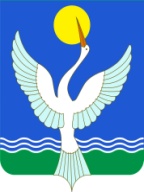 Республика БашкортостанСОВЕТСЕЛЬСКОГО ПОСЕЛЕНИЯ  ДУРАСОВСКИЙ сельсоветМУНИЦИПАЛЬНОГО РАЙОНАЧишминскИЙ район452141, с. Дурасово,  ул. Центральная, 60тел.: 2-60-41,  2-60-03